28 июля - Всемирный день борьбы с гепатитом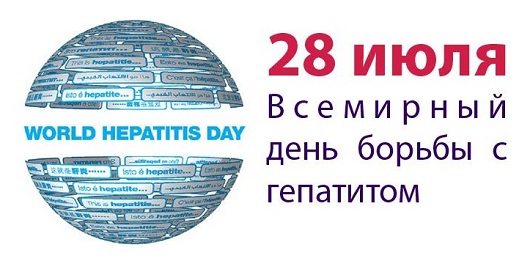 Этот день учрежден Всемирной организацией здравоохранения (ВОЗ) по инициативе Всемирного альянса по борьбе с гепатитом. Впервые Всемирный день борьбы с гепатитом отметили 19 мая 2008 г. В 2011 году представители Всемирной ассамблеи здравоохранения решили перенести дату события на 28 июля. Дата 28 июля была выбрана не случайно, в этот день родился ученый, лауреат Нобелевской премии доктор Барух Бламберг, открывший вирус гепатита B и разработавший диагностический тест на вирус и вакцину против него.  Гепатит - это вирусное заболевание печени, которое наносит огромный удар по всему организму. Симптомы хронического заболевания гепатитом B или C могут не проявляться в течение длительного времени, иногда нескольких лет или десятилетий. Эта болезнь может медленно и незаметно разрушать печень и, в конечном итоге, развиться в рак печени. По данным ВОЗ вирусным гепатитом B или C инфицированы 325 млн человек во всем мире, и ежегодно от него умирает 1,4 млн человек. По уровню смертности данная инфекционная болезнь стоит на втором месте после туберкулеза, а число людей, инфицированных гепатитом, в 9 раз превышает число ВИЧ-инфицированных. Смертность от гепатита растет на протяжении последних двух десятилетий, что свидетельствует о недостаточной информированности и мерах борьбы с проблемой во всем мире, в том числе на уровне директивных органов.Необходимо положить конец игнорированию и незнанию в отношении гепатита — примите участие в обмене информацией. Узнайте больше и расскажите другим о рисках, связанных с вирусным гепатитом, и пользуйтесь службами тестирования. Если у Вас диагностировали гепатит В или C, обсудите с медицинскими работниками возможности лечения, контроля или полного излечения. При раннем обнаружении можно избежать риска хронического заболевания и тяжелого финансового бремени для Вас и Вашей семьи. Начните действовать сегодня.Вирусные гепатиты относятся к категории наиболее опасных и распространенных инфекционных заболеваний. Парентеральные вирусные гепатиты (ПВГ) отличаются тяжелыми и хроническими формами.Классификация вирусов:В настоящее время известно 9 вирусов, вызывающих вирусные гепатиты: вирусы А, В, С, Д, Е, F, G, TTV, SEN и другие не установленные:Энтеральные: ВГА, ВГЕ - группа кишечных инфекций.Парентеральные: ВГВ, ВГС, ВГД и др. - группа кровяных инфекций;Неспецифическая профилактика энтеральных и парентеральных вирусных гепатитов включает:здоровый образ жизни;соблюдение людьми правил личной гигиены;использование высокочувствительных методов индикации маркеров вирусных гепатитов у доноров органов, тканей и биологических жидкостей;широкое использование медицинского и лабораторного инструментария одноразового пользования;Повышение санитарной грамотности населения:никогда не использовать инъекционные наркотики, а если нельзя отказаться от них и выйти из зависимости, никогда ни с кем не делить иглы, шприцы, растворы и любые подобные приспособления, и не пользоваться чужими;никогда ни с кем не делиться и не пользоваться чужими бритвенными станками, маникюрными приборами, эпиляторами, зубными щетками, серьгами и любыми предметами, где может оказаться кровь.хорошо подумать, прежде чем пойти и сделать татуировку или пирсинг, и смотреть – куда и к кому Вы идете. Татуировки или пирсинг должны производиться только стерильным оборудованием. При татуировке убедитесь, что для каждого клиента используются новая игла и отдельная баночка туши. Пирсинг должен проводиться новой иглой. Требуйте, чтобы упаковка вскрывалась при Вас.защищенный секс (использование презервативов) при наличии у одного из партнеров носительства вирусных гепатитов;Специфическая профилактика вирусного гепатита АВ комплекс мер по профилактике гепатита A входит как пассивная (введение иммуноглобулина человеческого нормального), так и активная иммунизация – вакцинацияСпецифическая профилактика гепатита В проводится с использованием вакцин, которые, согласно рекомендациям ВОЗ, вводятся лицам с повышенным риском заражения гепатитом В:медицинским работникам, профессионально связанным с кровью;выпускникам медицинских учебных заведений;больным с хроническими заболеваниями печени;некоторым категориям нефрологических, гематологических, кардиохирургических и других больных;близким членам семей больных хроническим гепатитом В;новорожденным от матерей-HBsAg-носителей. Им одновременно с вакциной может вводиться специфический иммуноглобулин в первые часы после рождения.В качестве средств экстренной профилактики для лиц, подвергшихся риску заражения вирусом гепатита В, могут использоваться специфический иммуноглобулин или вакцина, применяемая по ускоренной схеме.Разрабатывается рекомбинантная вакцина против гепатита С.Забота о здоровье – лучшее лекарство. Когда речь идет о гепатите, эта поговорка актуальна как никогда.УЗ «Дятловская ЦРБ» врач общей практики Сильчук И.И.